            Adel’s God-Story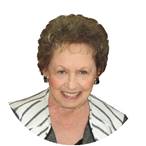 Adel E. Rozell, wife of Jack, MRI’s founder and director, went home to be with the Lord on June 1, 2015 at the age of 79.Adel grew up in Aberdeen, Idaho and was saved at the age of 12. She attended Westmont College and graduated from Deaconess School of Nursing in Spokane.  She married Jack on August 29, 1959. They had 55 wonderful years of ministry together. They have 2 daughters, Coke (Dave) Landis and Cindy Nelson, all of whom are serving the Lord. Adel also has 3 grandchildren, Josh, Elle, and Noelle.Adel loved music throughout her life and was a trained concert pianist. She was an avid Seattle Mariners Fan and Edgar Martinez was her favorite player. Adel loved to spend time with family and friends. She was particularly fond of her Shih Tzu Charlie.Adel and Jack pastored for 28 years in California, Montana and Washington. They served at Bellevue Neighborhood Church for 21 years, 11 of those years as Senior Pastors. Adel was gracious, loving and had a contagious smile.  She was known for loving people unconditionally. Before Adel went home to be with the Lord, she asked Jack to specifically tell the people praying for her how much she loved them. She also wanted Jack to share her favorite scriptures with them from Psalm 27 and 91.As a nurse Adel worked in community health with woman and children and then as a missionary nurse in the Philippines. She also worked extensively in children’s evangelism and education. A highlight of Adel’s medical missionary work was organizing and planning over 200 cleft palate surgeries for children from 17 provinces in Northern Luzon.When Adel was diagnosed with lupus in 1994 and could no longer serve in overseas missions, the missionary leadership asked Adel and Jack to begin Missionary Renewal Asia Pacific. Its charter was to minister to Asia Pacific Missionaries. Soon thereafter, requests for care came from other regions of the world and from pastors as well.  The growing number of guests and the worldwide scope of the ministry prompted the founding of Ministry Resources International (MRI).  MRI has served missionaries from over 50 countries and pastors from 25 networks.PS from Jack: My God-story is not complete. Some of the vision that God gave Adel and me for MRI is still to be realized. By grace, I will continue to walk into that vision. Your continued prayers are appreciated.Thank you for uniting in prayer for the family of Adel.A Memorial Service for Adel was held at Neighborhood Church in Bellevue on Saturday, June 13, at 2:00 PM.  View the video here.  View photos of Adel here.The Adel E. Rozell Memorial Fund has been established at Ministry Resources International to assist missionaries, pastors and their families in times of difficulty. Contributions may be sent to MRI at: 733 7th Ave, Ste 200, Kirkland, WA  98033 or on the MRI webpage (click on Online Giving).